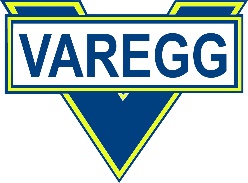 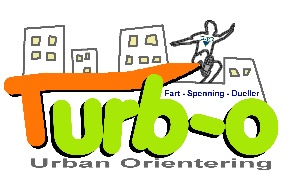 PM Urb-O nr. 4 Tirsdag 28.01.2020 Arena: Starefossen barnehageParkering: ingen organisert parkering. Start: mellom kl. 18.00 – 18.50 Mål stenger kl. 19.15 Løyper:Kart: Utsnitt av Bergen sentrum – kart. Ekvidistanse 2m. Noen områder/veier på kartet er stengt/sperret av. Dette skal være markert på kartet. Startkontingent/ påmelding: No Show – No Pay. Oppfordrer alle til å forhånds-påmelde seg i Eventor innen mandag før Urb-O før kl. 23:59. Startkontingent 30 NOK for alle klasser. Det er mulig å låne brikke gratis på arena. Terreng: Det blir 95% -100% asfalt, løpssko anbefales.Utstyr: Husk å ta med refleksvest og hodelykt. Løypelegger/ Løpsleder: Mari Strømme Lid Vel Møtt!LøypeNivåLengdeKlasserMålestokkFree Challenge14 poster av 16Aca.5,5 km på optimalt veivalgAlle1:5000Sprint, FristartN1,5 kmN - åpen1:5000